Project Change Request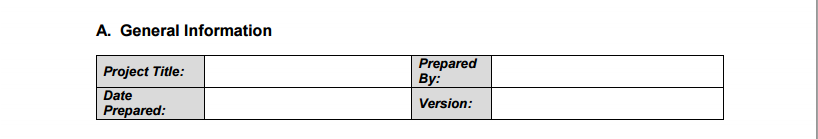 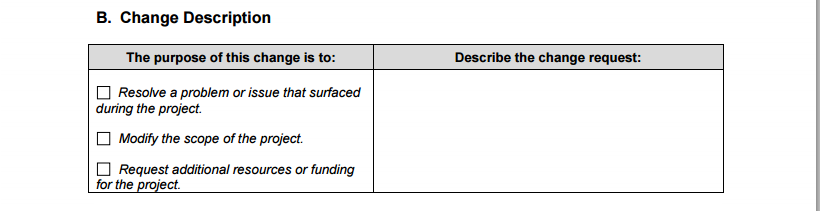 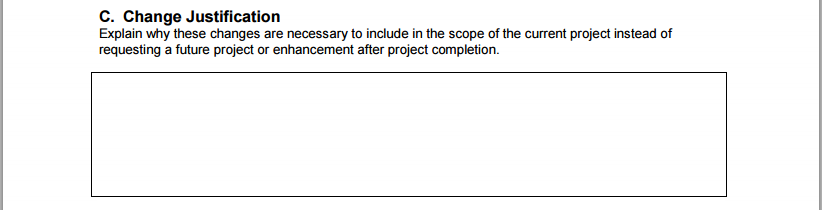 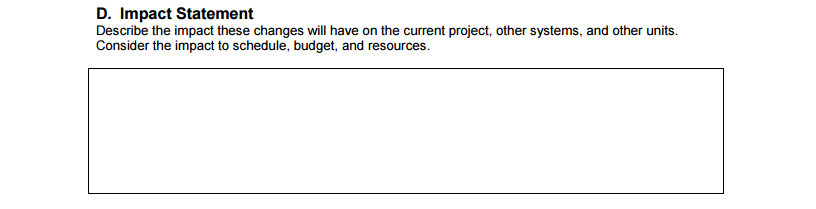 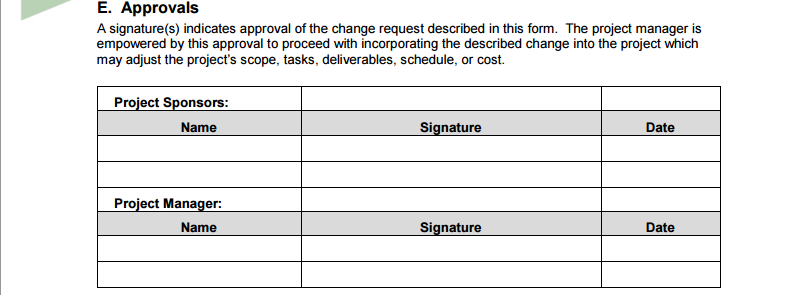 